БОЙОРОК                                 № 2- 07                РАСПОРЯЖЕНИЕ                     16 апрель 2021 й.                                                    16 апреля 2021 г     О проведении месячника пожарной безопасности на территории Сельского поселения Мичуринский сельсовет муниципального района Шаранский район Республики Башкортостан Во исполнение постановления Правительства Республики Башкортостан                 от 16 апреля 2012 года № 111 «О ежегодном комплексе мероприятий по обеспечению пожарной безопасности в весенне-летний период на территории Республики Башкортостан» (в редакции постановления Правительства Республики Башкортостан от 18.04.2020 г.№170) , постановления главы администрации муниципального района Шаранский район  от 16.04.2021  №734-р «О проведении месячника пожарной безопасности на территории  муниципального района Шаранский район Республики Башкортостан»,  в целях минимизации риска возникновения чрезвычайных ситуаций с наступлением весенне-летнего периода:1. Провести в период с 14 апреля по 15 мая 2021 года месячник пожарной безопасности на территории сельского поселения Мичуринский сельсовет муниципального района Шаранский район Республики Башкортостан.2. Утвердить план мероприятий по проведению месячника пожарной безопасности (приложение № 1).3. Рекомендовать  руководителям сельхозпредприятий и КФХ, организаций всех форм собственности:-обеспечить устранение в полном объеме, нарушений, указанных в предписаниях федерального государственного пожарного надзора;- организовать проведение инструктажей и занятий о  мерах пожарной безопасности с работниками , в том числе в быту, в лесах, при проведении                  массовых мероприятий и т.д..независимо от функционального назначения объекта защиты;-организовать проведение комплекса профилактических мероприятий по недопущению чрезвычайных ситуаций, связанных с возникновением природных пожарных и переходом огня на населенные пункты и объекты инфраструктуры;- принять исчерпывающие меры по выполнению противопожарных мероприятий на объектах  летнего отдыха детей.4. Контроль за выполнением данного распоряжения оставляю за собой.И.о.главы сельского поселения                                    А.И.НизаеваПриложение № 1к распоряжениюглавы сельского поселения № 2- 07  от 16.04. 20210г.ПЛАНмероприятий по проведению месячника пожарной безопасностив сельском поселении Мичуринский сельсовет муниципального района Шаранский район И.о.главы сельского поселения                                     А.И.НизаеваБашкортостан  РеспубликаһыШаран районыМуниципаль районыныңМичурин ауыл советыАуыл биләмәһе хакимиәте452638, Мичуринск ауылы,Урман-парк урамы,  12Тел.(34769)  2-44-48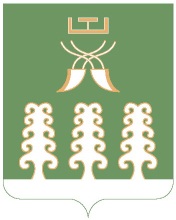      Республика  БашкортостанАдминистрация  сельского поселения       Мичуринский сельсовет      муниципального района          Шаранский район       452638,с. Мичуринск,       ул.Лесопарковая ,12          тел.(34769) 2-44-48№п/пНаименование мероприятийСрок исполненияОтветственныйза исполнение1.Информирование населения о ходе и итогах месячника пожарной безопасности, по предупреждению пала прошлогодней травы и разжиганию костров в лесах Апрель-майАдминистрация  сельского поселения, старосты деревень2.Принятие муниципальных правовых актов по обеспечению пожарной безопасности в весенне-летний пожароопасный период16.04.2021  г.Администрация сельского поселения3.Уточнение состава, порядка дежурства, оповещения и сбора членов добровольных пожарных команд (дружин) при возникновении крупных пожаров20.04.2021  г.Администрация сельского поселения 4.Корректировка перечня населённых пунктов, объектов экономики, имеющих общие границы с лесными участками21.04.2021  г.Администрация сельского поселения5.Корректировка и согласование плана и порядка привлечения сил и средств для тушения пожаров, составление списка привлекаемой водовозной техники для тушения пожаров, определение ответственных лиц01.05.2021  г.Администрация СП, руководители хозяйств и учреждений, старосты деревень6.Обеспечение выполнения противопожарных мероприятий в оздоровительных и школьных лагерях. 01.05.2021  г.Администрация школ7.На объектах защиты, граничащих с лесным массивом, предусмотреть создание защитных противо-пожарных минерализованных полос, удаление (сбор) в летний период сухой растительности и другие мероприятия, предупреждающие распространение огня при природных пожарах01.05.2021  г.Администрация СП, руководители хозяйств 8.Уточнение плана и порядка эвакуации населения при чрезвычайных ситуациях, связанных с возникновением природных пожаров. Доведение до сведения каждого жителя сигнала об экстренной эвакуации и порядка действий по ним01.05.2021  г.Администрация сельского поселения, старосты деревень9.Установка в населенных пунктах средств оповещения населения и определение порядка вызова пожарной охраны05.05.2021  г.Администрация сельского поселения, старосты деревень10.Осуществление мер по обеспечению запасами воды и пожарным инвентарём (с подворовым распределением) во всех населённых пунктах сельского поселения05.05.2021  г.Администрация сельского поселения, старосты деревень11.Установка табличек на жилых домах в населенных пунктах с указанием средств тушения, с которыми домовладельцы должны прибывать к месту пожара05.05.2021  г.Администрация сельского поселения, старосты деревень12.Изготовление и распространение среди населения средств наглядной противопожарной пропаганды (аншлаги, буклеты, памятки и т.п.) по действиям при пожаре 05.05.2021  г.Администрация сельского поселения13.Проведение сходов граждан в населенных пунктах. Определение и выполнение мероприятий, направленных на выполнение требований правил противопожарного режима. Организация обучения мерам пожарной безопасности, порядку оповещения, сбора, содержанию и применению первичных средств пожаротушенияПо установлен-ному графикуАдминистрация сельского поселения14.Заполнение пожарных водоемов, оборудование водонапорных башен устройствами для забора воды пожарными автомобилями, обеспечение подъезда к ним. Проведение проверки, испытания, при необходимости ремонта систем противопожарного водоснабжения (гидрантов)15.05.2021  г.Администрация сельского поселения,МУП «Водоканал»15.Очистка территорий животноводческих объектов от сгораемых остатков грубых кормов25.05.2021  г.Руководители сельхозпредприятий 16.Проведение разъяснительной работы с собственниками индивидуальных жилых домов по обеспечению наличия емкостей (бочек) с водой или огнетушителей в ходе подворного обхода В пожаро-опасный период Администрация сельского поселения, старосты деревень 17.Обеспечение исправного технического состояния пожарных автомобилей и мотопомп, приспособленной (переоборудованной) техники для тушения пожаровВ пожаро-опасный периодАдминистрация сельского поселения, 18.Обеспечение населенных пунктов исправной телефонной связьюВ пожаро-опасный периодРаботник Мичуринской АТСМинникеев М.Н.